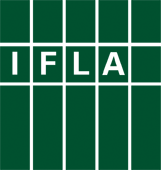         ACTION PLAN for Education and Training Section 2018 - 2019Key Objectives of the Education and Training Section 2018-19: Encourage LIS professionals’ participation and engagement.      (IFLA Strategic Directions 1, 2) Advance the profession through the development of international standards in LIS in educational programs.(IFLA Strategic Directions 2 and 4)Quality Assessment of LIS Education and Training    (IFLA Strategic Directions 2 and 4)ObjectivesWhat do you want to achieve?  Use your list aboveProject or activityWhat project or activity are you going to do?Main tasksWhat are the specific things you need to do?Responsibilities and timelineWho will do them and by when?ResourcesDo you need specific skills, money or technology?CommunicationsHow will you communicate your achievements?  To whom? By when?Measures of successHow will you show the impact of your work?ProgressReport here briefly the progress of your work, at least every month1. Encourage LIS professionals’ participation and engagement.1. Produce SET Newsletter twice a year.1. Improve SET Newsletter quality [lay-out & content].1. Secretary, newsletter editor Dec. 2018 and July 2019N/A1.Commuications Officer to post Newsletter on SET site1. Increase number of submissions from SET members; promote SET newsletter to increase number of accesses1. Encourage LIS professionals’ participation and engagement.2. Develop strategies to enhance membership networking and participation.2.Activate SET mailing list  2.SET Chair and members, Dec. 2018N/A2.Chair report it to members and Division Chair 2. Re-activation of the mailing list and increased number of members networking1. Encourage LIS professionals’ participation and engagement.3. Actively participate in national, regional conferences & other activities regarding LIS education and training.  3. Encourage members to participate in professional conferences (e.g., ALISE 2019)3. Working group led by Clara Chu and Jaya Raju.N/A3.Chair to inform members and report on success of the project via annual report to IFLA Members and PC.3. Feedback from participants  2. Advance the profession through the development of standards in LIS programs and working toward accreditation process1. Engage in collaborative efforts with other IFLA units to promote LIS education and training.  1.Hold joint sessions with other sections during the WLIC 2019 1. Chair and secretary work with LTR for 20191.SET annual report1. Identify standards for accreditation of LIS program; work with BSLISE on developing standards of quality education2. Advance the profession through the development of standards in LIS programs and working toward accreditation process3.Quality Assessment of LIS Education and Training1. Building Strong LIS Education (BSLISE) project is continuing 1. Present further results at professional conferences, (i.e., ALISE 2019)1. Panel sessions moderated by Clara Chu and Jaya Raju.1. 1.To be reported by the Chair1. Panel session conducted successfully3.Quality Assessment of LIS Education and Training2. Publish the results of the study2. Working group led by Clara Chu and Jaya Raju.2.To be published through IFLA when ready2.To be sent by the WG for publication  2. Written study report completed for publication  2. Advance the profession through the development of standards in LIS programs and working toward accreditation processIFLA LIS Student Paper Award.The award will go to the best paper from a Ph.D. or Master’s thesis or dissertation who have completed their degrees in the last 2 yearsFunding the award winner to attend IFLA WLIC and present his paper  500 Euros travel expenses IFLA to waive the WLIC registration fee for the winnerAnother sources of funding will exposed to cover accommodation of the student After the award winner announcement. By April  